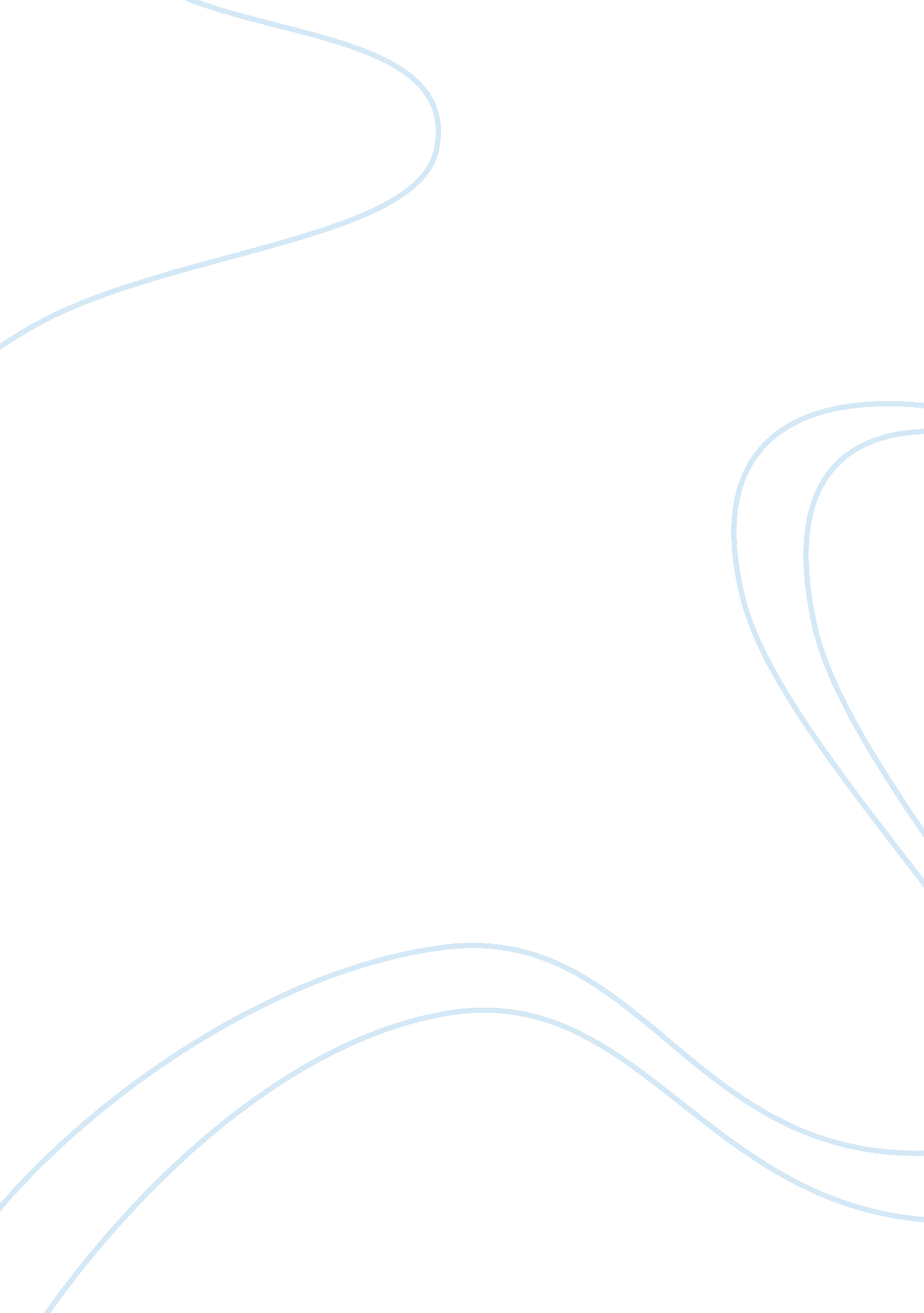 Discussion responses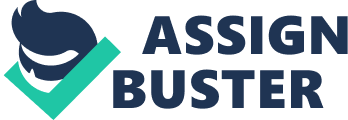 Discussion Responses How can businesses develop the kind of culture that fosters productivity and profitability? It is simple for businesses to develop the kind of culture that fosters productivity and profitability. Having efficient management techniques will increase employee productivity which can then increase profitability. Using the appropriate approaches for businesses and being able to adapt it important. It is also important for the ethical way of thinking to be valued by employees. These approaches can be achieved by employee meetings, proper training and inspections. 
2. What is the organizational behavior model and its focus? Why is it important for you to understand organizational behavior? 
The organizational behavior model and its focus is to model how others behave in a corporate type setting. The focus of this is to understand how individuals manage companies effectively and perform specific tasks. There are four levels of the OB model that cover autocratic, custodial, supportive and collegial. These levels are important for focusing on organizational behavior and allowing individuals to learn how individuals from different backgrounds work together. 
3. How do individuals affect organizations? How do organizations affect individuals? 
Individuals affect organizations because they control the atmosphere of the organizations environment. The individual’s actions play a positive or negative role on the events that happen in the organization. The more positive the attitude is, the more positive the productivity will be. Organizations also affect individuals that are in the organization. Individuals that are in an environment with ethics and goals will be positively affected. If the organization is an unsafe, unethical environment the individuals will be negatively affected. 
4. What are the traits of an effective organization? 
Traits of an effective organization are having strong ethics beliefs and goals. An effective organization will have the employee’s needs in mind. Creating a happy work environment for individuals in the organization will improve dedication. Another trait is to be culturally diversified and have strict morals. These traits are a main focus for mangers in the organizations. 
5. What makes your organization unique from other organizations? 
My organization is unique from other organizations by the use of meetings to increase employees self esteem and let them know they are in a caring environment. Ensuring that employee’s needs are meant is a uniqueness that all organizations should consider. Employees are the lifeline to a company and control organizations productivity. 
6. If organizational behavior is not a perfect science with absolute rules, what is the purpose of studying organizational behavior? 
The purpose to study organizational behavior is important because people in general are easy to fall into habit. The habits of individuals in a business setting are likely to be repeated. Studying organizational behavior can improve work places and improve employee/ management relations. The study helps to get an idea of how people function in different settings. 